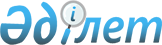 Об определении перечня должностей специалистов образования, социального обеспечения, культуры, ветеринарии, которым установлено повышение к должностным окладам за работу в сельской местности
					
			Утративший силу
			
			
		
					Постановление акимата Тарбагатайского района Восточно-Казахстанской области от 5 ноября 2013 года № 394. Зарегистрировано Департаментом юстиции Восточно-Казахстанской области 3 декабря 2013 года № 3109. Утратило силу постановлением акимата Тарбагатайского района Восточно-Казахстанской области от 14 апреля 2020 года № 269
      Сноска. Утратило силу постановлением акимата Тарбагатайского района Восточно-Казахстанской области от 14.04.2020 № 269 (вводится в действие по истечении десяти календарных дней после дня его первого официального опубликования).

      Примечание РЦПИ.

      В тексте документа сохранена пунктуация и орфография оригинала.

      Сноска. Заголовок в редакции постановления акимата Тарбагатайского района Восточно-Казахстанской области от 27.03.2014 № 94 (вводится в действие по истечении десяти календарных дней после дня его первого официального опубликования).

      В соответствии с подпунктом 2) статьи 18, пунктом 9 статьи 139 Трудового кодекса Республики Казахстан от 23 ноября 2015 года, пунктом 2 статьи 31 Закона Республики Казахстан от 23 января 2001 года "О местном государственном управлении и самоуправлении в Республике Казахстан" акимат Тарбагатайского района ПОСТАНОВЛЯЕТ:

      Сноска. Преамбула в редакции постановления акимата Тарбагатайского района Восточно-Казахстанской области от 18.01.2016 № 16 (вводится в действие по истечении десяти календарных дней после дня его первого официального опубликования).
      1. Определить перечень должностей специалистов образования, социального обеспечения, культуры, ветеринарии, которым установлено повышение к должностным окладам за работу в сельской местности (далее - Перечень) согласно приложениям 1, 2, 3, 4.
      Сноска. Пункт 1 в редакции постановления акимата Тарбагатайского района Восточно-Казахстанской области от 27.03.2014 № 94 (вводится в действие по истечении десяти календарных дней после дня его первого официального опубликования).


      2. Контроль за исполнением настоящего постановления возложить на заместителя акима района Жакаева С.
      3. Настоящее постановление вводится в действие по истечении десяти календарных дней после дня его первого официального опубликования. Перечень
должностей специалистов образования, которым установлено
повышение к должностным окладам за работу в сельской
местности, администратора бюджетных программ государственного
учреждения "Отдел образования Тарбагатайского района"
      1. Директор школы
      2. Заместитель директора по учебной работе
      3. Заместитель директора по воспитательной работе
      4. Заместитель директора по профильному обучению
      5. Заведующий интернатом
      6. Заведующий библиотекой
      7. Заведующий методическим кабинетом
      8. Учителя всех специальностей
      9. Педагог – психолог
      10. Педагог дополнительного образования
      11. Педагог – организатор
      12. Мастер производственного обучения
      13. Социальный педагог
      14. Руководитель начальной военной подготовки
      15. Руководитель физического воспитания
      16. Вожатый
      17. Воспитатель
      18. Музыкальный руководитель
      19. Библиотекарь
      20. Медицинская сестра
      21. Методист
      22. Заведующий дошкольной организацией
      23. Директор организации дополнительного образования Перечень
должностей специалистов социального обеспечения, которым
установлено повышение к должностным окладам за работу
в сельской местности, администратора бюджетных программ
государственного учреждения "Отдел занятости и социальных
программ Тарбагатайского района"
      1. Заведующий отделением социальной помощи на дому
      2. Специалист-эксперт по оценке и определению потребности в специальных социальных услугах
      3. Консультант по социальной работе
      4. Социальный работник по уходу Перечень
должностей специалистов культуры, которым установлено
повышение к должностным окладам за работу в сельской
местности, администратора бюджетных программ государственного
учреждения "Отдел культуры и развития языков
Тарбагатайского района"
      1. Директор коммунального казенного предприятия
      2. Заместитель директора коммунального казенного предприятия
      3. Режиссер-постановщик
      4. Художник
      5. Художественный руководитель оркестра
      6. Руководитель ансамбля
      7. Ведущий вокальных инструментов
      8. Дирижер
      9. Методист
      10. Артист
      11. Балетмейстер
      12. Хормейстер
      13. Организатор культурных работ
      14. Директор библиотеки
      15. Библиотекарь
      16. Библиограф Перечень
должностей специалистов ветеринарии, которым установлено
повышение к должностным окладам за работу в сельской
местности администратора бюджетных программ государственного
учреждения "Отдел сельского хозяйства и ветеринарии
Тарбагатайского района"
      Сноска. Решение дополнено приложением 4 в соответствии с постановлением акимата Тарбагатайского района маслихата Восточно-Казахстанской области от 27.03.2014 № 94 (вводится в действие по истечении десяти календарных дней после дня его первого официального опубликования).
      1. Директор коммунального государственного предприятия;
      2. Заместитель директора коммунального государственного предприятия;
      3. Директор филиала коммунального государственного предприятия;
      4. Заведующий ветеринарным пунктом;
      5. Ветеринарный врач;
      6. Ветеринарный фельдшер.
					© 2012. РГП на ПХВ «Институт законодательства и правовой информации Республики Казахстан» Министерства юстиции Республики Казахстан
				
Аким района
Д. Оразбаев
СОГЛАСОВАНО:
Секретарь маслихата
М. Магжаев
05 ноября 2013 годаПриложение 1
к постановлению акимата
Тарбагатайского района
от 05 ноября 2013 года № 394 Приложение 2
к постановлению акимата
Тарбагатайского района
от 05 ноября 2013 года 
№ 394 Приложение 3
к постановлению акимата
Тарбагатайского района
от 05 ноября 2013 года 
№ 394Приложение 4
к постановлению акимата
Тарбагатайского района
от 5 ноября 2013 года
№ 394